О признании утратившим силу постановлений администрации Жигаловского МО         В целях приведения в соответствие с действующим законодательством Российской Федерации, руководствуясь статьей 35 Федерального закона от 06.10.2003 года №131-ФЗ «Об общих принципах организации местного самоуправления в Российской Федерации», администрация Жигаловского муниципального образования ПОСТАНОВЛЯЕТ: Признать утратившим силу:. постановление администрации Жигаловского муниципального образования от 07.11.2013 года № 85 «Об утверждении Положения об открытых соревнованиях «Жигаловский триатлон» на призы главы Жигаловского МО»;. постановление администрации Жигаловского муниципального образования от 08.02.2016 года № 14 «О внесении изменений в Положение об открытых соревнованиях «Жигаловский триатлон» на призы главы Жигаловского МО».Настоящее постановление подлежит официальному опубликованию в газете «Спецвыпуск Жигалово» и размещению в сети Интернет на официальном сайте Жигаловского муниципального образования.Глава Жигаловского муниципального образования                                                      Д.А. Лунёв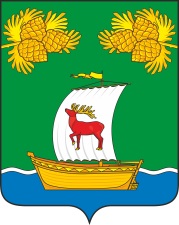 РОССИЙСКАЯ ФЕДЕРАЦИЯИРКУТСКАЯ ОБЛАСТЬАДМИНИСТРАЦИЯЖИГАЛОВСКОГО МУНИЦИПАЛЬНОГО ОБРАЗОВАНИЯПОСТАНОВЛЕНИЕРОССИЙСКАЯ ФЕДЕРАЦИЯИРКУТСКАЯ ОБЛАСТЬАДМИНИСТРАЦИЯЖИГАЛОВСКОГО МУНИЦИПАЛЬНОГО ОБРАЗОВАНИЯПОСТАНОВЛЕНИЕ13.10.2022г. № 76 р.п. Жигалово